「木の強さのひ･み･つ。」振り返りアンケート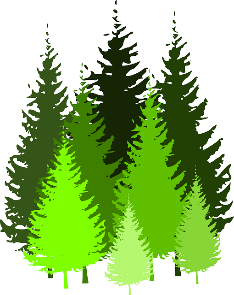 1年　　 組 　　番　氏名　　　　　　　　　　　　　１．授業全体について２．木のことについて３．この授業を受けた感想や疑問に思ったこと，分からなかったことを書いて下さい。おしまい　質　問　（5段階のどれかに○を）← Yes　　　　回　答　　　　No →①難しかったですか？5　・　4　・　3　・　2　・　1②内容は理解できましたか？5　・　4　・　3　・　2　・　1③楽しかったですか？5　・　4　・　3　・　2　・　1④ためになりましたか？5　・　4　・　3　・　2　・　1質　問　（正しいほうに○を）回　答①若い木と老いた木では，老いた木のほうが二酸化炭素を多く吸収する。Yes ・ No②建物や木製品に使われている木材は，樹木として森に生えていた時に
蓄えた炭素をそのまま固定しつづけている。Yes ・ No③建物や木製品に使われている木材も，新たに二酸化炭素を吸収している。Yes ・ No④木と鉄では，同じ重さならば木のほうが強度がある。Yes ・ No質　問回　答⑤木材が軽くて強いのは、木のどのような構造のおかげでしたか？⑥同じ体積の木材でも
種類によって重さが
違う（密度が違う）のはなぜですか？⑦印象に残った「木の適材適所」は、どこに使われたどんな木ですか？